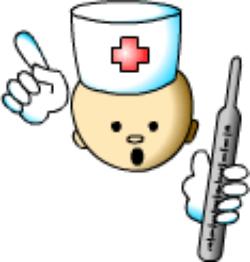                              ВНИМАНИЕ ГРИПП!!!Грипп, вызываемый постоянно изменяющимся вирусом, протекает какреспираторное заболевание, передается от человека к человеку преимущественновоздушно-капельным путем, а также через руки, которыми мы прикрываем нос ирот вовремя чихания и кашля.Большинство людей в мире, инфицированных этим вирусом, переболевают влёгкой и средне-тяжелой форме, однако были отмечены и тяжелые случаизаболевания с летальным исходом.Каковы симптомы заболевания?Симптомы гриппа: повышенная температура, кашель, боль в горле, ломота в теле,головная боль, озноб и усталость, изредка - рвота и понос.Особенности течения гриппаУ взрослых болезнь, как правило, начинается внезапно с резкого повышениятемпературы, головной боли, мышечных и суставных болей.У детей грипп протекает по-разному: одни становятся вялыми, много спят, другие -беспокойными, раздражительными, температура повышается до 37 - 38 градусов,отмечается затрудненное дыхание.У детей до 5 лет вероятность развития тяжелого заболевания, в том числепневмонии, выше, чем у детей старшего возраста.Существует тенденция развития более тяжелой степени гриппа у детей схроническими заболеваниями.Вирус гриппа заразен!Известно, что больной гриппом может быть заразным, начиная с 1 дня допоявления первых симптомов заболевания и до 7 дней после начала заболевания.Чтобы воспрепятствовать распространению вируса гриппа, необходимо:- Сделать прививку против гриппа, так как вакцина является наиболееэффективным средством профилактики.- Проводить влажную уборку помещений с применением дезинфицирующихсредств.- Регулярно проветривать помещение.- Научить детей часто мыть руки с мылом в течение 20 секунд. Сотрудники тожедолжны выполнять эту процедуру, что послужит хорошим примером для детей.- Научить детей кашлять и чихать в салфетку или руку. Сотрудники  тоже должнывыполнять эту процедуру, что послужит хорошим примером для детей. Научитьдетей не подходить к больным ближе, чем на полтора - два метра.- Заболевшие дети должны оставаться дома (не посещать дошкольные иобразовательные учреждения).- Воздержаться от посещения мест скопления людей.Соблюдайте правила борьбы с вирусом гриппа, требуйте выполнения ихокружающими. Этим Вы будете содействовать быстрейшей ликвидации вспышкигриппа!ПОМНИТЕ! Самое эффективное средство против вируса гриппа - этовакцинация